Chapter 9 ProjectDear teacher hopeful,Dunlap High School is getting a group of new students next week. We would like for you to help us in greeting these students and helping them assimilate to their new school here with us. Considering the high academic standards we have here, we are asking YOUR help to get the students caught up on the material you have been working on. If you are receiving this letter, your assignment is:ChemistryPlease take a look at the content below in which you must create a single lesson to teach to the new students. Keep in mind that they may not have all of the previous knowledge that you do, and so you must be very specific. Include any details that are crucial to understanding the content while still making sure that it is engaging.We know we can trust you to help tutor these new students. Best of luck!Dunlap Administrative Staff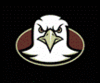 Objective:For this assignment your task is to create a lesson to teach your classmates the rules for naming compounds. The lesson must be detailed enough for your classmates to understand and will include different types of assessments. 	Requirements:You must come up with a way to teach these new students how to name and write formulas for the following 6 types of compounds. Your presentation can be in the form of a PowerPoint, Google Slides, Prezi, poster, brochure, or website. Type I Binary (metal with known charge + nonmetal)Type II Binary (metal with unknown charge + nonmetal)Type III Binary (polyatomic ions in compounds)Binary Molecular (nonmetal + nonmetal)Acids (Hydrogen ions with nonmetal)Bases (Hydroxide anions with metal)Create a worksheet which has practice problems on each of the types of compoundsMake a study guide for the assessmentFinally, make a unit assessment (test) which covers naming of all types of compounds